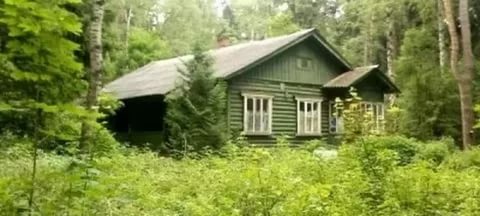 «Лесная амнистия» в вопросах и ответах11.08.2017  вступил в силу Федеральный закон от 29.07.2017 № 280-ФЗ «О внесении изменений в отдельные законодательные акты Российской Федерации в целях устранения противоречий в сведениях государственных реестров и установления принадлежности земельного участка к определенной категории земель» (далее – Закон о лесной амнистии). Данный закон направлен на  защиту прав граждан, чьи участки пересекаются с землями лесного фонда, при этом сохраняет существующие механизмы сохранения лесов, особо охраняемых природных территорий и «зеленых щитов», т.е. территорий, представляющих наибольшую экологическую ценность.Начальник отдела организации, мониторинга и контроля Управления Росреестра по Вологодской области Дмитрий Калинин ответит на вопросы, связанные с применением обозначенного закона.	Вопрос: К каким земельным участкам может быть применен Закон о лесной амнистии?	Ответ: Положения Закона о лесной амнистии применяются в тех случаях, когда права правообладателя (или предыдущих правообладателей) на земельный участок возникли до 1 января 2016 года.  Кроме того, правила указанного закона распространяются на земельный участок, если права на него возникли до 8 августа 2008 года (в том числе в случае последующего перехода прав на данный участок после 08.08.2018), относящийся к категории земель лесного фонда, но предоставленный не для целей ведения лесного хозяйства, а для ведения огородничества, садоводства или дачного хозяйства гражданину, садоводческому, огородническому или дачному некоммерческому объединению граждан, иной организации, при которой было создано или организовано указанное объединение, строительства и (или) эксплуатации жилого дома, ведения личного подсобного хозяйства, либо образованный из таких земельных участков, относится к категории земель населенных пунктов (если он находится в границах населенного пункта) или к категории земель сельскохозяйственного назначения (если он расположен за границами населенных пунктов).  Вопрос: Назовите земельные участки, к которым названный закон применяться не может.  Ответ: К таковым участкам относятся следующие земли:- участки, расположенные в границах особо охраняемых природных территорий, территорий объектов культурного наследия;-  земли промышленности, энергетики, транспорта, связи, радиовещания, телевидения, информатики, земель для обеспечения космической деятельности, земель обороны, безопасности или земель иного специального назначения, если на таких земельных участках отсутствуют объекты недвижимости, права на которые зарегистрированы;- земли, относящиеся к землям сельхозназначения, оборот которых регулируется Федеральным законом от 24 июля 2002 года № 101-ФЗ «Об обороте земель сельскохозяйственного назначения», при наличии у уполномоченного органа сведений о результатах проведения государственного земельного надзора, подтверждающих факты неиспользования таких земельных участков по целевому назначению или их использования с нарушением законодательства.Вопрос: Чем полезен принятый закон, и в каких случаях его можно применить?Ответ: До принятия закона многие правообладатели земельных участков, чьи земельные участки находились в непосредственной близости с землями лесного фонда, не могли провести межевание, оформить свои постройки из-за наложения с землями лесного фонда. Однако с момента вступления в силу Закона о лесной амнистии, факт пересечения с землями лесного фонда не является препятствием для проведения межевания земельного участка. Таким образом, гражданин имеет право провести межевание своего участка несмотря на пересечение с землями лесного фонда. Вопрос: Возможно ли при проведении межевания увеличение площади земельного участка за счет земель лесного фонда?	Ответ: В целях государственного кадастрового учета в связи с уточнением местоположения границ земельного участка, предназначенного для ведения садоводства, огородничества, дачного хозяйства, личного подсобного хозяйства или индивидуального жилищного строительства, не требуется проведение согласования местоположения части границы такого земельного участка, которая находится в границах лесничества (часть 9 статьи 10 Закона о лесной амнистии). Это правило действует ограниченный срок - до 1 января 2023 года.При выполнении кадастровых работ в отношении указанных земельных участков кадастровые инженеры в разделе межевого плана «Заключение кадастрового инженера» в обоснование отсутствия согласования местоположения границы приводят ссылку на соответствующие положения Закона о лесной амнистии.Вместе с тем указанное правило не дает оснований для несоразмерного увеличения площади уточняемого земельного участка, предоставленного для указанных нужд, в связи с чем, как и в других случаях уточнения местоположения границ земельных участков, площадь земельного участка после уточнения местоположения его границ должна соответствовать требованиям, предусмотренным пунктом 32 части 1 статьи 26 Федерального закона «О государственной регистрации недвижимости».Вопрос: Необходима ли подготовка проектной документации лесного участка при образовании лесного участка из земель лесного фонда, на котором расположен находящийся в собственности объект недвижимости? Ответ: Согласно  статье 4.7 Федерального закона от 04.12.2006 № 201-ФЗ  «О введении в действие Лесного кодекса Российской Федерации» образование лесного участка, на котором расположен объект недвижимого имущества, права на который возникли до 1 января 2016 года, зарегистрированы в Едином государственном реестре недвижимости и использование (назначение) которого не связано с использованием лесов, осуществляется в соответствии со схемой расположения земельного участка или земельных участков на кадастровом плане территории. При этом подготовка проектной документации лесного участка не требуется.Пресс-служба Управления Росреестра по Вологодской области